Subject: 	Proceedings of Combined Evaluation(Technical & Financial) as per QCBS method for Hiring an Independent Verification Agency (IVA) for the work of "providing five large surface water supply scheme to villages of districts  Patiala, Fatehgarh Sahib, Gurdaspur & Amritsar" under Punjab Rural Water & Sanitation Sector Improvement Project: 		In response to EoI published in national newspapers and departmental website as well as hosting of EoI notice on UNDB on 22-09-2018 this office has received EoI proposal from 19 firms. 		Out of 19 EoI proposals received, shortlisted 6 firms were issued letter of invitation  dated 12-11-2018 / RFP for submission of Technical and Financial proposals for further evaluation.		Only 3 firms submitted their technical & financial proposals on 24-12-2018. The technical proposals   of 3 firms were opened (except financial proposals) on the scheduled date and  evaluated by committee continued vide HoD Letter no. 5786 dated 24-09-2018. The marks/ score obtained by the 3 firms are as under:		 As per clause 23 of ITC of RFP, above said technically qualified 3 firms were invited by HoD office letter 1199 dated 12-02-2019 for attending Opening of financial proposals.				Financial proposals of these 3 firms were opened by committee members on 27-02-2019 at 11.00AM, at Office of Head, Mohali-2 in the presence of representatives of the firms. 		During the opening ceremony on the above said date, evaluated technical score of qualified firms and rates mentioned in each financial proposal were read out as under. Financial Proposals opening sheet dated 27-02-2019 duly signed is also attached for kind reference.: 		Details of Combined evaluation of technical & financial marks/score of above said 3 firms are as under. The evaluation of Financial marks/ score is done on rates quoted excluding indirect taxes.In view of the above, the firm  M/s IPE Global Ltd. Delhi, India JV M/s Ayesa Spain has scored maximum score in combined evaluation (Technical & Financial) and achieved I rank among 3 firms and may be invited for negotiation.		The Opening ceremony was ended with vote of thanks to chairperson. Sh._______ 			Sh._______ 				Sh._________ (SE-Tech.)            		 (JCF&A)          		      (EE-Procurement)      		Sh.______                                 Sh._________	            (EE-____)  				(EE-_____)OFFICE OF HEAD 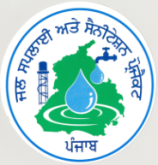    DEPARTMENT OF WATER SUPPLY & SANITATION Water Works Complex, Phase-2, Sahibzada Ajit Singh Nagar-160055Tele/fax: 0172-2270101, 4330300, 2747775 email: hoddwss@gmail.com   OFFICE NOTE	Subject: 	Proceedings of Combined Evaluation(Technical & Financial) as per QCBS method for Hiring an Independent Verification Agency (IVA) for the work of "providing five large surface water supply scheme to villages of districts  Patiala, Fatehgarh Sahib, Gurdaspur & Amritsar" under Punjab Rural Water & Sanitation Sector Improvement Project: 		In response to EoI published in national newspapers and departmental website as well as hosting of EoI notice on UNDB on 22-09-2018 this office has received EoI proposal from 19 firms. 		Out of 19 EoI proposals received, shortlisted 6 firms were issued letter of invitation  dated 12-11-2018 / RFP for submission of Technical and Financial proposals for further evaluation.		Only 3 firms submitted their technical & financial proposals on 24-12-2018. The technical proposals   of 3 firms were opened (except financial proposals) on the scheduled date and  evaluated by committee continued vide HoD Letter no. 5786 dated 24-09-2018. The marks/ score obtained by the 3 firms are as under:As per clause 23 of ITC of RFP, above said technically qualified 3 firms were invited by HoD Office letter 1199 dated 12-02-2019 for attending Opening of financial proposals.				Financial proposals of these 3 firms were opened by committee members on 27-02-2019 at 11.00AM, at Office of Head, Mohali-2 in the presence of representatives of the firms. 		During the opening ceremony on the above said date, evaluated technical score of qualified firms and rates mentioned in each financial proposal were read out as under. Financial Proposals opening sheet dated 27-02-2019 duly signed is also attached for kind reference.		Details on Combined evaluation of technical & financial proposals of 3 firms are as under. The evaluation of financial marks/ score is done on rates quoted by firms excluding indirect taxes.In view of the above, the firm  M/s IPE Global Ltd. Delhi, India JV M/s Ayesa Spain has scored maximum score in combined evaluation (Technical & Financial) and achieved I rank among 3 firms hence may be invited for negotiation.		It is proposed that proceeding of combined evaluation may be uploaded on STEP Admin  to obtain no-objection/Clearance from TTL World Bank for negotiation so that invitation may be send to firm for negotiation.											(Proc.Spl.)SDE(P)EE(P)Sr. No.Name of FirmsPassing Marks-701IPE Global Delhi, India JV Ayesa-Spain85.612TUV SUD South Asia Pvt.Ltd, Gurgaon, India74.123WAPCOS Limited. Chandigarh, India71.01S.No.FirmRate quoted by firm in INR1231IPE Global Ltd, New Delhi,India JV AYESA, Spain8,07,05,000.00 & indirect taxes 1,45,26,900/-2TUV-SUD South Asia Pvt.Ltd., Gurgaon6,93,00,430.00 & indirect taxes 1,24,74,077/-3WAPCOS Ltd., Chandigarh7,02,02,500.00 & indirect taxes 1,26,36,450/-S.No.FirmRate quoted by firm in INRFinancial MarksFinancial Score 30% of 4Technical marksTechnical Score 70% of (6)Combined score of (5+7)Rank1234567891IPE Global8,07,05,000.00 & indirect taxes 1,45,26,900/-100*6.93/8.07=85.8725.7685.6159.9285.68I2TUV-SUD6,93,00,430.00 & indirect taxes 1,24,74,077/-1003074.1251.8881.88II3WAPCOS7,02,02,500.00 & indirect taxes 1,26,36,450/-100*6.93/7.02=98.7129.6171.0149.7079.31IIISr. No.Name of FirmsPassing Marks-701IPE Global Delhi, India JV Ayesa-Spain85.612TUV SUD South Asia Pvt.Ltd, Gurgaon, India74.123WAPCOS Limited. Chandigarh, India71.01S.No.FirmRate quoted by firm in INR1231IPE Global Ltd, New Delhi,India JV AYESA, Spain8,07,05,000.00 & indirect taxes 1,45,26,900/-2TUV-SUD South Asia Pvt.Ltd., Gurgaon6,93,00,430.00 & indirect taxes 1,24,74,077/-3WAPCOS Ltd., Chandigarh7,02,02,500.00 & indirect taxes 1,26,36,450/-S.No.FirmRate quoted by firm in INRFinancial MarksFinancial Score 30% of 4Technical marksTechnical Score 70% of (6)Combined score of (5+7)Rank1234567891IPE Global8,07,05,000.00 & indirect taxes 1,45,26,900/-100*6.93/8.07=85.8725.7685.6159.9285.68I2TUV-SUD6,93,00,430.00 & indirect taxes 1,24,74,077/-1003074.1251.8881.88II3WAPCOS7,02,02,500.00 & indirect taxes 1,26,36,450/-100*6.93/7.02=98.7129.6171.0149.7079.31III